Zeměpisný seminářPředpokládaný vyučující: prof. Rupertová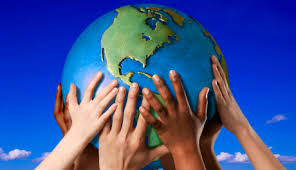 Cílem předmětu je prohloubit a rozšířit všechny partie učiva obecné i regionální geografie z předchozího studia se zřetelem nejen na úspěšné vykonání profilové maturitní zkoušky ze zeměpisu. K dosažení cíle jsou používány různé formy práce - žáci samostatně vypracovávají řadu seminárních prací, které je vedou k samostatné a tvořivé činnosti, vytvářejí referáty a prezentace na vybraná témata, fotografují, píší články do novin, publikují na webových stránkách. Tím se zdokonalují ve využívání zdrojů geografických informací. Rovněž procvičují dovednosti v práci s mapami a v orientaci na nich. Také absolvují celou řadu besed s odborníky z praxe (Statistický úřad, Správa CHKO České středohoří, Odbor životního prostředí MěÚ Litoměřice, Odbor územního plánování MĚÚ Litoměřice…) a vydají se na řadu zajímavých exkurzí (Čistírna odpadních vod, vodní elektrárna, Státní archiv, Katastrální úřad Litoměřice, firma BEC Odpady, Sběrný dvůr Litoměřice atd.). Absolvent tohoto semináře by měl úspěšně zvládnout profilovou maturitní zkoušku ze zeměpisu, jakož i přijímací zkoušky z oboru na přírodovědeckých a pedagogických fakultách příslušného zaměření. V neposlední řadě se s úspěchem zapojit do soutěží se zeměpisnou tématikou, jako je například  Zeměpisná olympiáda, v níž už tradičně patří naše škola k velmi úspěšným.Hodnocení: testy z probraného učiva, prezentace, referáty. 